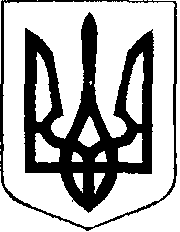                                                У К Р А Ї Н А            Жовківська міська рада  Жовківського району Львівської області	___-а сесія VIІІ-го демократичного скликання 				         РІШЕННЯвід                   2022 р.             № 	м. ЖовкваПро надання дозволу на проведення експертної грошової оцінки земельної ділянки кадастровий номер 4622710100:01:015:0050, яка підлягає продажу МПП «Перепілка» в місті  Жовкві по вулиці Равській, 4               Розглянувши заяву  МПП «Перепілка» та долучені матеріали, враховуючи витяг з Державного реєстру речових прав на нерухоме майно про реєстрацію права власності (індексний номер 313902782; реєстраційний номер об’єкта нерухомого майна 2653082346060 ), керуючись  статтями 17, 127, 128 Земельного Кодексу України, ст.26 Закону України “Про місцеве самоврядування в Україні”, Жовківська міська радаВ И Р І Ш И Л А:	1. Надати дозвіл МПП «Перепілка»  на проведення експертної грошової оцінки земельної ділянки несільськогосподарського призначення для будівництва та обслуговування об’єктів туристичної інфраструктури та закладів громадського харчування кадастровий номер 4622710100:01:015:0050 площею 0,0250 га, яка знаходиться по вул. Равська, 4 в місті Жовкві..          2. Контроль за виконанням рішення покласти на постійну комісію з питань земельних відносин, земельного кадастру, планування території, будівництва, архітектури, охорони пам’яток, історичного середовища, природокористування та охорони довкілля (Креховець З.М.)Міський голова                                                              Олег ВОЛЬСЬКИЙ